渝企云®企业服务需求调查表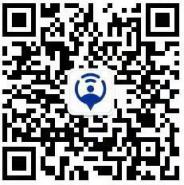 各企业负责人：渝中区中小企业公共服务窗口平台（线上：渝企云）是国家工信部认定、重庆市经信委、渝中区经信委支持的国家级中小企业公共服务示范平台，通过聚集的专业服务机构为中小微企业提供全方位公益服务，请您根据贵公司的实际情况如实填写本调查问卷（所有信息我们将严格保密），我们将针对您的需求为您提供专业的服务，“为企业省钱，让企业满意”是我们的服务宗旨，衷心感谢您对我们工作的大力支持！更欢迎您来平台服务窗口咨询（渝中区重庆村1号5楼，电话：63637363，96038-2-1）。企业全称	                             地址                                                                姓名             职务              联系方式                    所属楼宇                员工人数	       去年项目投入金额                万元  营业收入                 万元（一）贵企业是否知道政府部门对促进和扶持中小微企业的相关政策：□知道，享受过    □知道，没有享受过    □知道一点   □不知道（二）贵企业选择并填写所需的服务项目融资服务融资服务融资需求（万元）□50万及以下 □50-100万      □100-200万  □200-500万  □500万-1000万  □1000万以上融资服务融资服务□融资信息 □投融资推介和对接 □信用征集与评价□融资信息 □投融资推介和对接 □信用征集与评价人才培训人才培训□经营管理 □市场营销 □员工培训 □风险防范  □人力资源 □劳务派遣□综合能力提升 □职业资格与技能培训 □技术和创业 □其他             □经营管理 □市场营销 □员工培训 □风险防范  □人力资源 □劳务派遣□综合能力提升 □职业资格与技能培训 □技术和创业 □其他             管理咨询管理咨询□发展战略  □财务管理  □财税服务  □项目申报  □生产运营□审计报告  □法律咨询  □其他                   □发展战略  □财务管理  □财税服务  □项目申报  □生产运营□审计报告  □法律咨询  □其他                   技术创新技术创新□工业设计 □技术咨询 □解决方案 □检验检测 □质量控制 □技术评价□知识产权 □产品创新 □技术创新 □技术成果转化 □信息化应用□工业设计 □技术咨询 □解决方案 □检验检测 □质量控制 □技术评价□知识产权 □产品创新 □技术创新 □技术成果转化 □信息化应用信息服务信息服务□政策法规   □行业标准   □人才信息   □质量信息    □物流信息   □市场信息   □管理信息   □其他                 □政策法规   □行业标准   □人才信息   □质量信息    □物流信息   □市场信息   □管理信息   □其他                 市场开拓市场开拓□展览展销 □产品推介 □经济技术交流与合作 □建立营销网络 □市场考察□展览展销 □产品推介 □经济技术交流与合作 □建立营销网络 □市场考察创业服务创业服务□创业辅导  □项目策划  □创业咨询  □政务代理□创业场地  □其他                 □创业辅导  □项目策划  □创业咨询  □政务代理□创业场地  □其他                 上云上平台□企业网站升级改版       □公众号提升+一站八通自媒体建设□智能制造、物联网       □人力资源管理系统(HR) □客户关系管理系统(CRM)  □供应链管理系统（SCM）  □办公自动化系统(OA)     □生产管理系统（MES）       □知识管理系统（KMS）    □其他 __________□企业网站升级改版       □公众号提升+一站八通自媒体建设□智能制造、物联网       □人力资源管理系统(HR) □客户关系管理系统(CRM)  □供应链管理系统（SCM）  □办公自动化系统(OA)     □生产管理系统（MES）       □知识管理系统（KMS）    □其他 __________□企业网站升级改版       □公众号提升+一站八通自媒体建设□智能制造、物联网       □人力资源管理系统(HR) □客户关系管理系统(CRM)  □供应链管理系统（SCM）  □办公自动化系统(OA)     □生产管理系统（MES）       □知识管理系统（KMS）    □其他 __________其他其他需求或建议（请自行填写）                                                  （盖章）其他需求或建议（请自行填写）                                                  （盖章）其他需求或建议（请自行填写）                                                  （盖章）